eCAT Web ServicesDescriptionThe purpose of this document is to provide a description of web services (WS) available for the electronic Capacity auction Tool (eCAT) and the configuration of web service clients (WS clients) willing to communicate with eCAT.WS enable WS clients to request data as well as submit and download documents. All operations performed by WS are synchronous. WS are secured by HTTPS communication protocol and performs client authentication and authorization.There are two different types of WS described in this document. These two types communicate with different parts of eCAT and therefore have been developed differently.AuthenticationWS are secured using the following mechanisms:HTTPS protocolUsername and password authenticationClient certificate authenticationWS client requirementsSupported scenariosSubmission of documentSubmission of a document can be done via SOAP message as binary base64 encoded strings (this applies for all supported document types). WS process all messages in the pipeline and performs document type recognition and validations among other operations. As a consequence, the operation “put” is not aware of the format or type of submitted message. Operation “put”The operation “put” allows authenticated, authorized users to submit documents. The request contains submitted file name together with its binary content (base64 encoded string).Result of the operation is returned to client as ENTSO acknowledgment v5r0 message within SOAP message (as character data). Request example for “put”Downloading documentsThe process of downloading documents is summarized in the following chart: 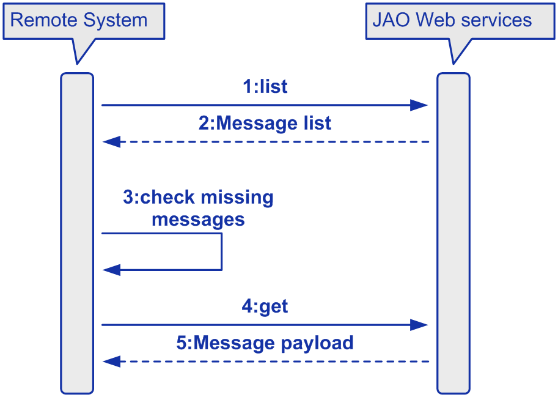 The steps must be executed by the WS client in the following order: list – remote system will list messages for specified criteria,check missing messages – remote system will check which messages weren’t downloaded yet by message ID,get – remote system will request download of missing messages payload by using message ID. Operation “list”The operation “list” provides WS client with the ability to get a list of all messages, which fulfils the filtering criteria. Filtering criteria parameters are a combination of code value parameters and time interval parameters.dataflow code (required)document type (optional)sender party EIC code (optional)receiver party EIC code (optional)domain code (EIC, optional)applicable time interval range (required*) applicableTimeFromUTC/applicableTimeToUTC  = Market Period (can be any range)timestamp range (required*) 	timeFromUTC/timeToUTC = Publication Time (must be within 24 hours range)Data flow code and *time range (applicable time interval OR timestamp) are the only mandatory criteria. Currently supported data flows codes and document types are listed at the table below. Please note, that dataflow and document type codes are maintained by eCAT and they can be subject to change.The operation “list” only allows access to documents listed here below: The operation “list” does not return payload messages directly, instead only message IDs are returned (please note that it is a technical message ID generated by the system). The result set is limited to 100 messages.  Request example for “list” Response example for list when no matching criteria found Operation “get”The operation “get” is used by WS client to retrieve payload of any document using document ID. Document ID can be obtained from the operation “list” which supports criteria search. Document payload is returned as binary data (encoded as base64 string). When document ID is not found, SOAP fault message is returned. See response examples. Request example for “get” Response example for “get” SOAP errorOpen auctions The operation “listOpenauctions” allows users to request a list of auctions that are currently opened.This WS does not require any parameter. If no auction is running, the WS will explicitly return that no auction is open. Request example for Request example for “listOpenauctions”Offered capacity The operation “getOfferedCapacityForauction” allows users to request the offered capacity of a particular auction.The WS will use the target auction ID as an entry parameter and will return:If the auction ID doesn’t correspond to an auction within the system  an error message stating the auction is unknownIf the bid submission gate is not open   an error message stating the auction is not openIf the bid submission gate is open  the offered capacity of the target auction (in auction specification format).If the bid submission gate is closed  the offered capacity of the target auction (in auction specification format) and a message stating the auction is closed. Request example for “getOfferedCapacityForauction”WSDLThe web services are described in technical detail in the following WSDL.  For the operations “put”, “list”, “get”The WSDL is available online here.For the operations “listOpenauction” and “getOfferedCapacityForauction”The WSDL is available online here.	END OF DOCUMENTRequirementDescriptionSSL authentication by client certificateSSL handshake is performed when client sends a request to WS. An electronic certificate and login and password authentication is required, therefore the client WS software must support SSL authentication by client certificate.SOAP versionMessages must be in line with SOAP version 1.1 for the operations “put”, “list” and “get”. Messages must be in line with SOAP version 1.2 for “listOpenauction” and “getOfferedCapacityForauction”OUTPUT Definition Document type codeA_TRapproved transferecan-rights-document-v4_0 ARallocation resultsecan-allocation-results-document-v4_0D_CUAdaily capacity usage authorization ecan-rights-document-v4_0I_CUAintraday capacity usage authorization ecan-rights-document-v4_0LT_CUAlong term capacity usage authorization ecan-rights-document-v4_0MAX_AACmaximum already allocated capacity ecan-rights-document-v4_0MIN_AACminimum already allocated capacity ecan-rights-document-v4_0INPUTDefinition Document type codeBIDauction bid ecan-bid-v4_0RETURN resale request ecan-rights-document-v4_0TR transfer request ecan-rights-document-v4_0